TEHNISKĀ SPECIFIKĀCIJA Nr. TS_1513.003 v1Strāvas knaibles 0,4kV ar atvērumu 120-170mm, AC, 1500/5A; 1500/1AAttēlam ir informatīvs raksturs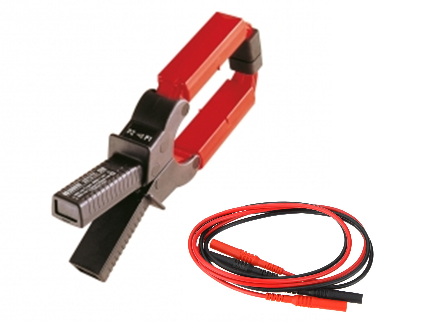 Nr.AprakstsMinimāla tehniskā prasībaPiedāvātās preces konkrētais tehniskais aprakstsAvotsPiezīmesVispārīgās prasībasVispārīgās prasībasRažotājs (materiāla ražotāja nosaukums, ražotnes atrašanās vieta un ražotājvalsts)Norādīt informāciju 1513.003 Strāvas knaibles 0,4kV ar atvērumu 120-170mm, AC, 1500/5A; 1500/1ANorādīt pilnu preces tipa apzīmējumuPreces marķēšanai pielietotais EAN kods, ja precei tāds ir piešķirtsNorādīt vērtībuNorādīt vai, izmantojot EAN kodu, ražotājs piedāvā iespēju saņemt digitālu tehnisko informāciju par preci (tips, ražotājs, tehniskie parametri, lietošanas instrukcija u.c.)Norādīt informācijuParauga piegādes laiks tehniskajai izvērtēšanai (pēc pieprasījuma), darba dienasNorādītDokumentācijaDokumentācijaLV vai EN Ir iesniegts preces attēls, kurš atbilst sekojošām prasībām:".jpg" vai “.jpeg” formātā;izšķiršanas spēja ne mazāka par 2Mpix;ir iespēja redzēt  visu preci un izlasīt visus uzrakstus, marķējumus uz tā;attēls nav papildināts ar reklāmuAtbilstOriģinālā lietošanas instrukcijaLV vai EN Tehniskā informācijaTehniskā informācijaStrāvas knaibles gabarīti≤ (35x15x5) cmIr iespēja veikt mērījumus 3x12 cm kopneiAtbilstMērīšanas kategorija, atbilstoši standartam EN 61010-1 vai ekvivalentsCAT IV 300VMērīšanas informācijaMērīšanas informācijaPrimāra nominālā strāva1 500 ASekundāra strāva1A vai 5AMaiņstrāvas funkcija - jābūt iespējai nomērīt 1500A (50Hz) ar precizitāti≤ ±45AVides nosacījumiVides nosacījumiMinimāla darba temperatūra≤ 0ºCMaksimāla darba temperatūra≥ +40ºCKomplektācijaKomplektācijaPieslēguma vadi≥ 1.5mNeobligātās prasībasNeobligātās prasībasAizsardzības klase≥ IP54Minimāla darba temperatūra≤ -10ºCMaksimāla darba temperatūra≥ +50ºC